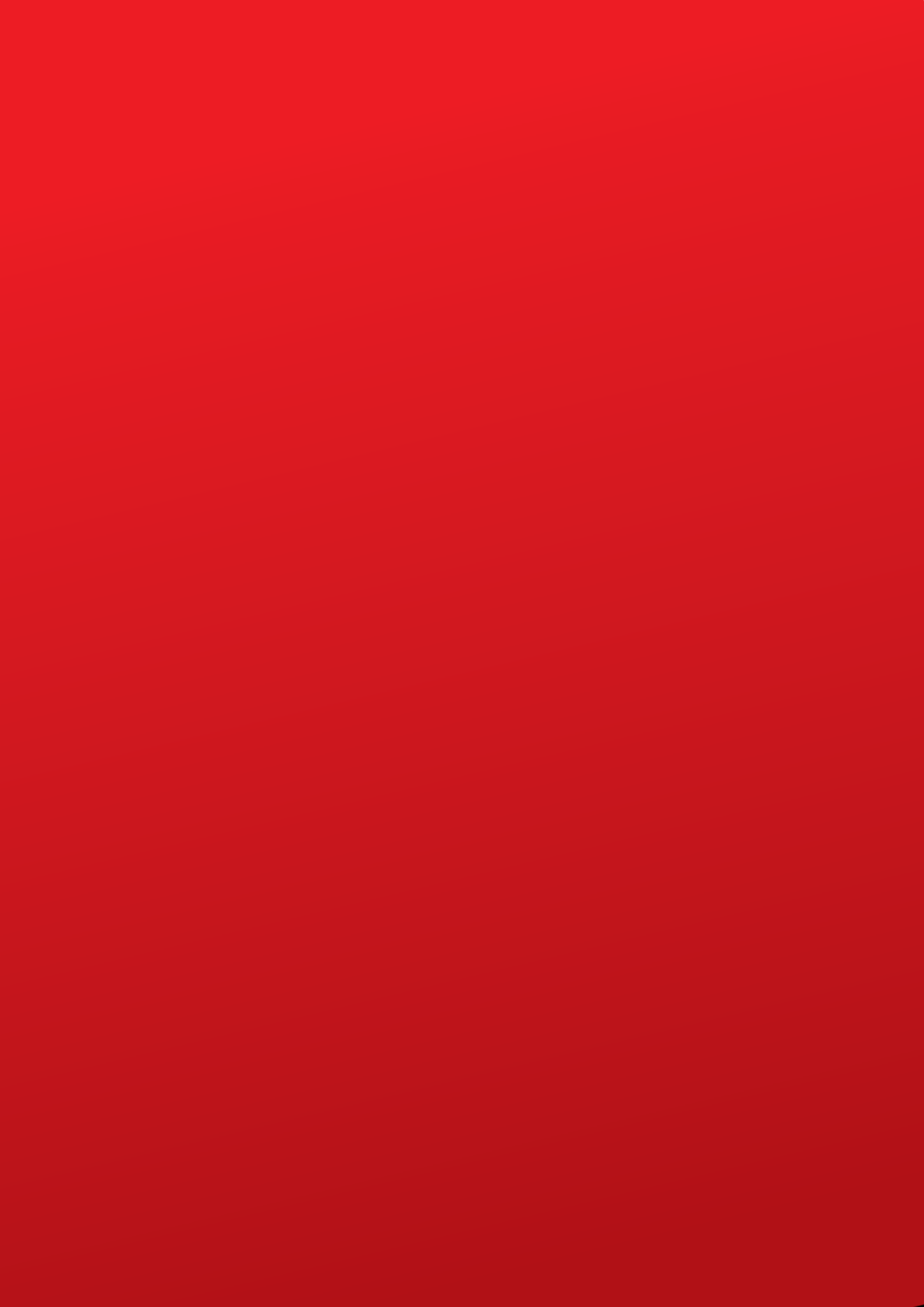 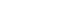 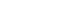 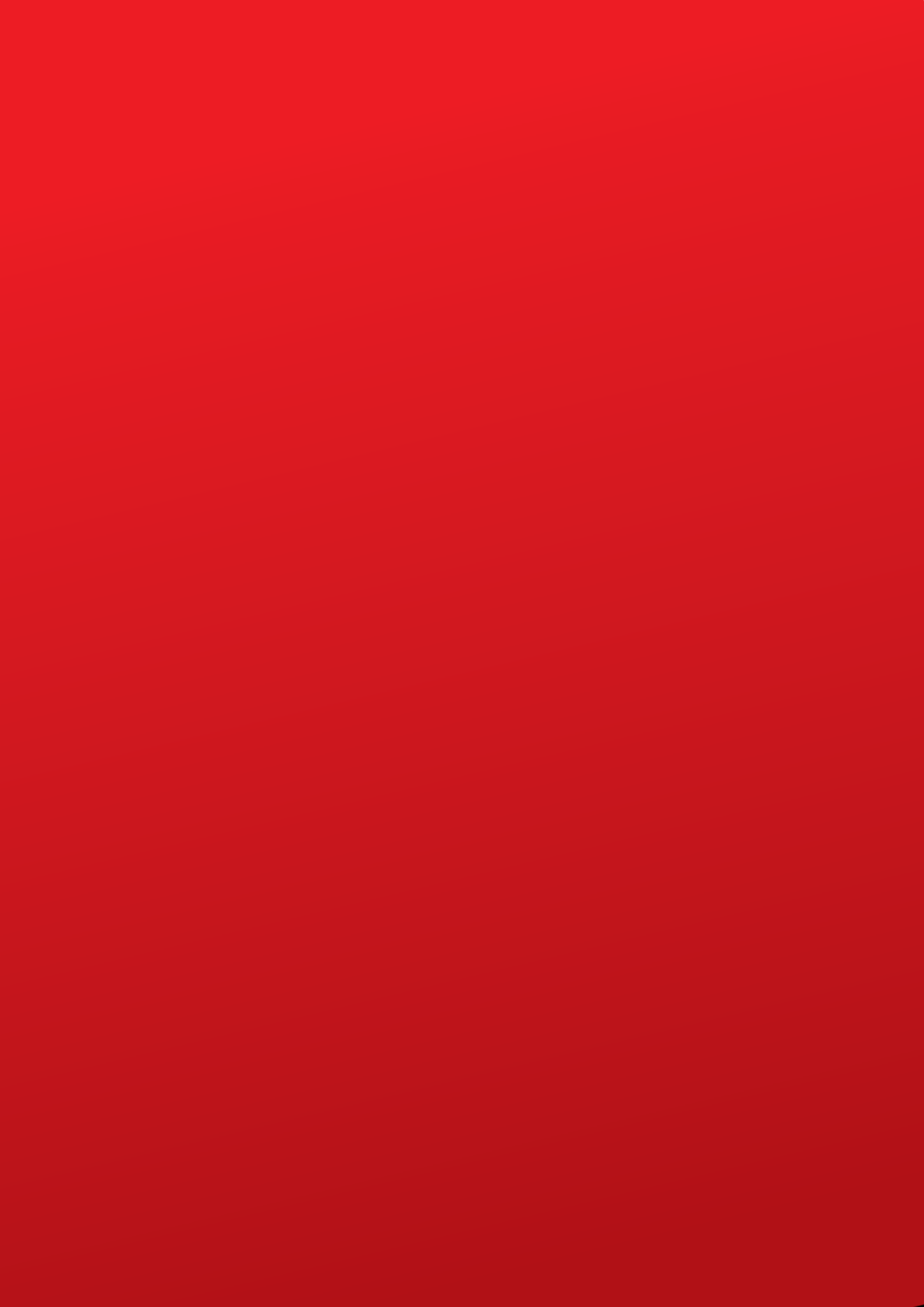 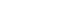 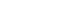 Connected SocietyMobile Internet Skills Training ToolkitA guide for training people in basic mobile internet skillsCopyright © 2017 GSM Associationcase.MODULE 5 - WIKIPEDIAModule 5 - WikipediaBitesize TrainingWhat is it?Show Wikipedia on the phone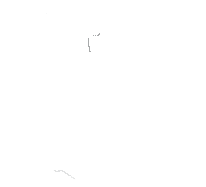 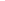 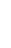 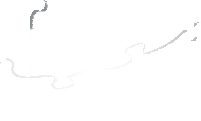 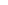 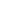 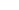 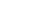 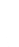 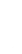 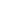 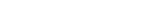 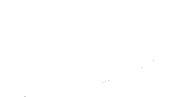 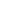 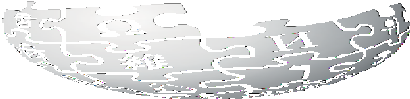 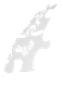 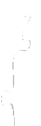 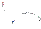 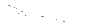 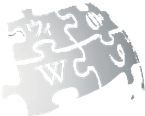 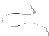 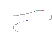 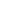 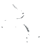 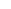 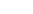 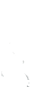 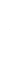 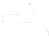 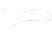 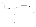 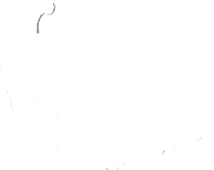 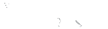 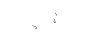 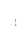 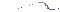 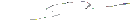 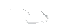 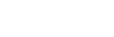 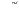 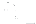 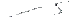 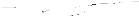 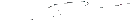 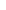 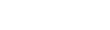 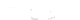 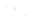 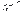 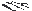 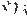 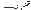 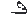 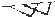 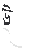 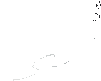 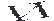 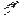 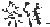 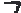 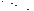 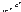 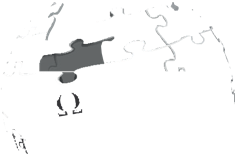 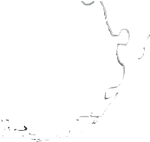 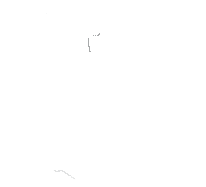 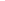 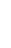 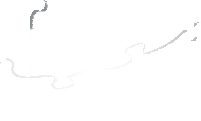 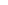 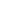 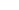 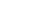 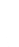 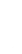 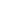 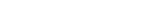 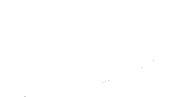 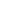 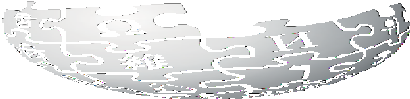 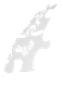 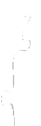 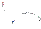 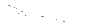 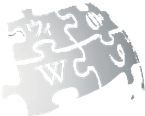 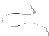 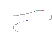 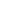 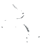 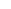 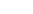 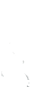 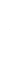 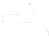 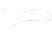 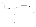 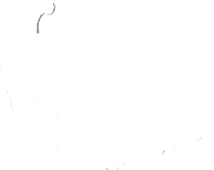 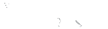 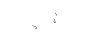 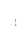 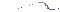 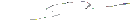 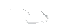 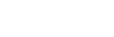 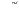 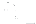 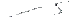 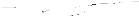 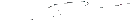 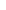 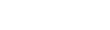 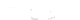 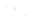 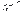 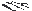 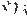 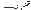 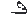 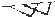 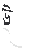 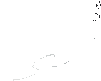 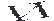 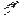 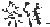 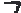 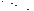 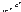 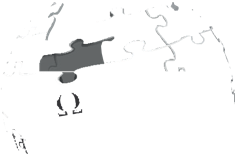 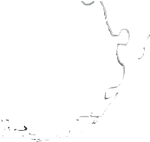 “Wikipedia is a free internet reference (or encyclopaedia), which provides neutral, factual information about educational topics. It is often the first site to appear when you do a Google search, or you can type the word “wiki” along with the words you are searching for.”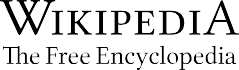 “Wikipedia is written by ordinary people, all over the world. People make changes to the site every hour. You can make sure the information you find is reliable by looking at the bottom of every page, where the sources of information are listed.”Materials you will needSmartphone HandsetsWhatsApp Posters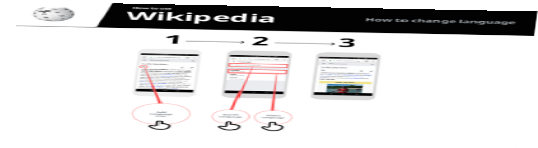 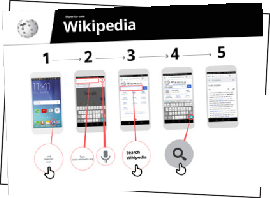 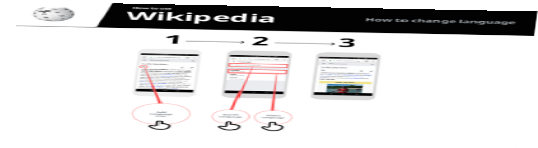 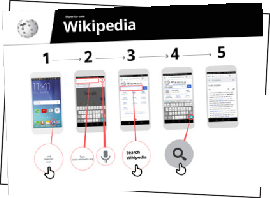 What can you use it for?“You can use Wikipedia to search many different subjects. For example, you can search for information about sports, music, history, other countries or science.”“Wikipedia is available in almost 300 languages. Eachis written by people who speak that language, so some Wikipedias have more articles than others. For example, the Kinyarwanda Wikipedia 2,000 articles, but there are more than 5 million articles on the English Wikipedia.”Explain: Trainer to include their own personal examples of the benefits of Wikipedia and what they use it for.Make it relevant to the trainee: discuss how it can be beneficial in the trainee’s own life.How does it work?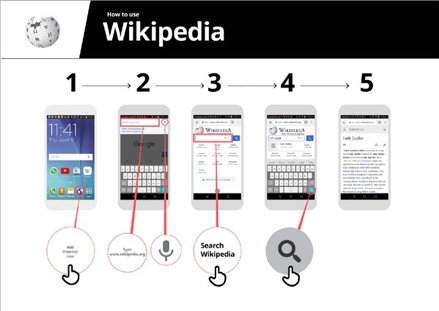 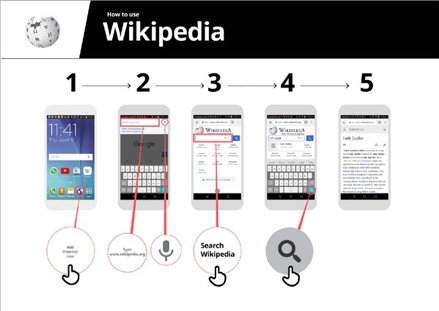 Put the phone in the trainee’s hands and help themfollow the stepsHow to use WikipediaShow the poster and go through the steps for searching for a Wikipedia article (e.g. Rwanda, music or World Cup).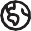 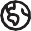 “Now you know how to use Wikipedia, what do you want to use it for?”Trainer: Provide support for the trainee to search for a Wikipedia article on their phone.Posters, Cut-outs andInfo-sheets






 Google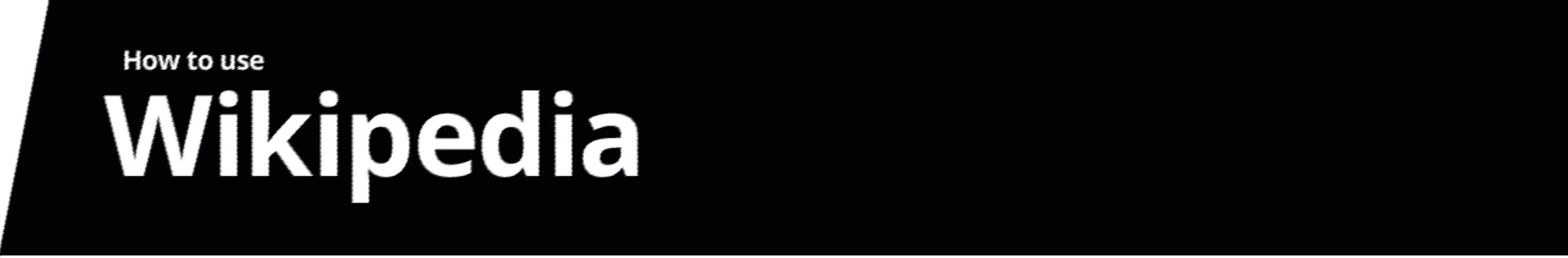 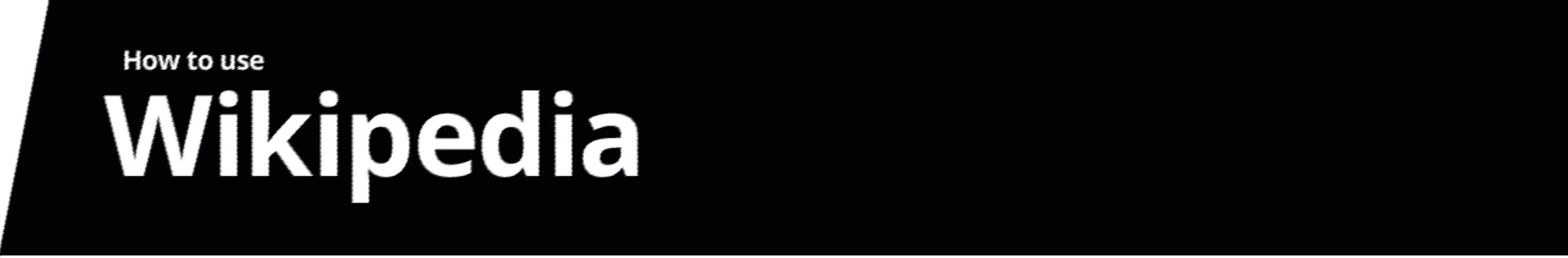 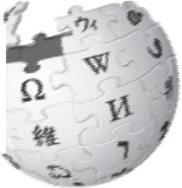 1	2	3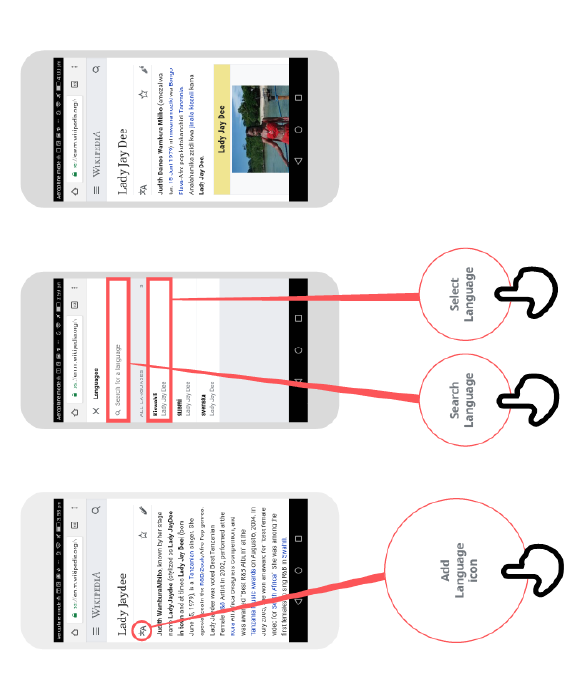 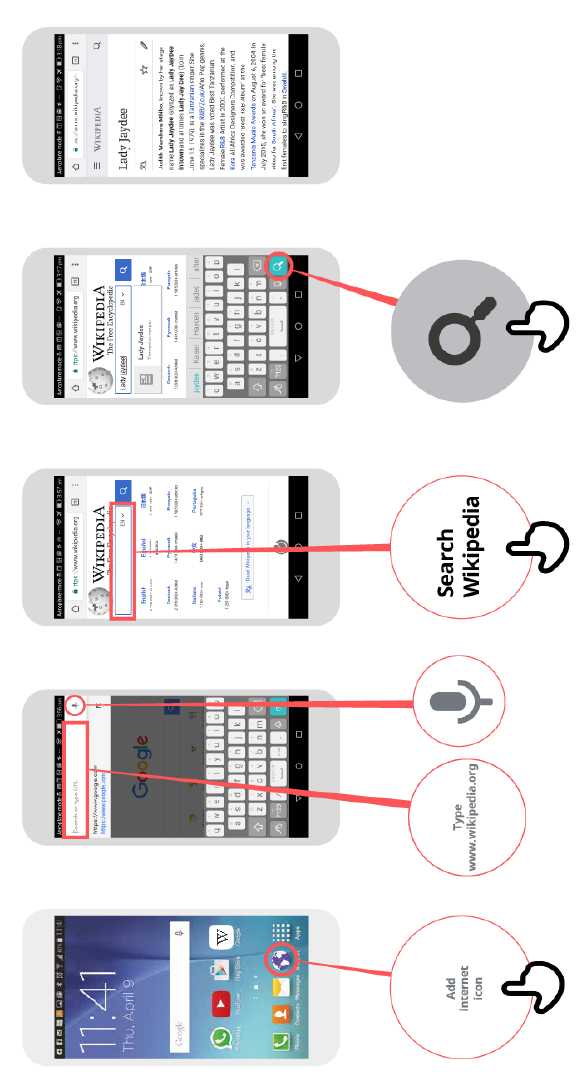 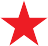 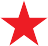 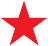 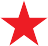 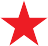 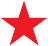 CERTIFICATEhas completedBASIC MOBILE INTERNET SKILLStrainingDate	Signed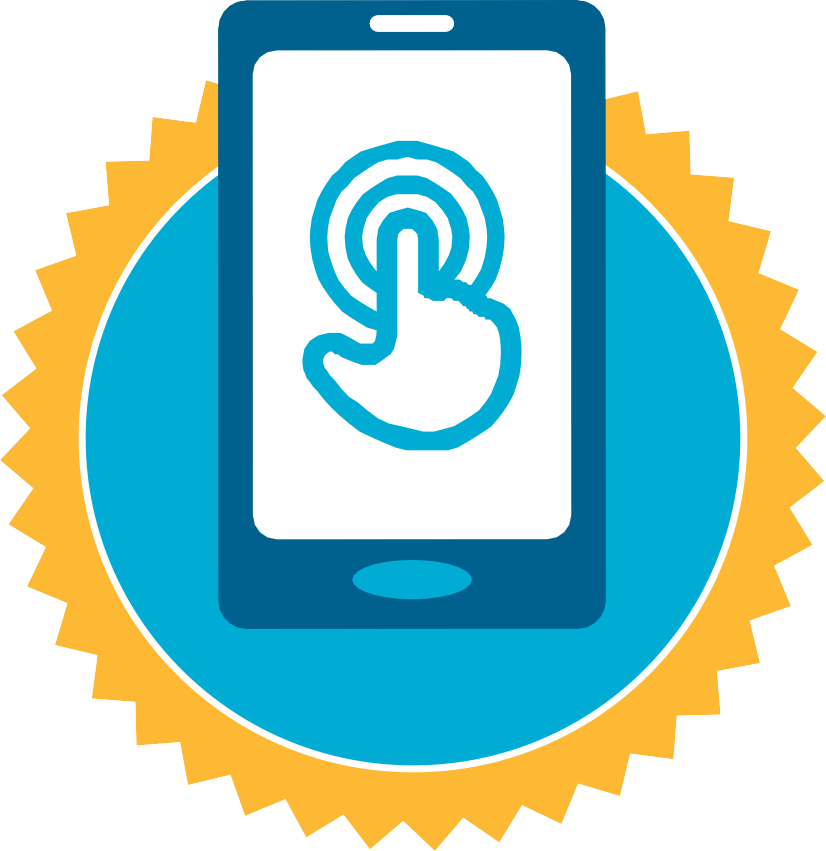 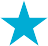 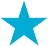 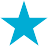 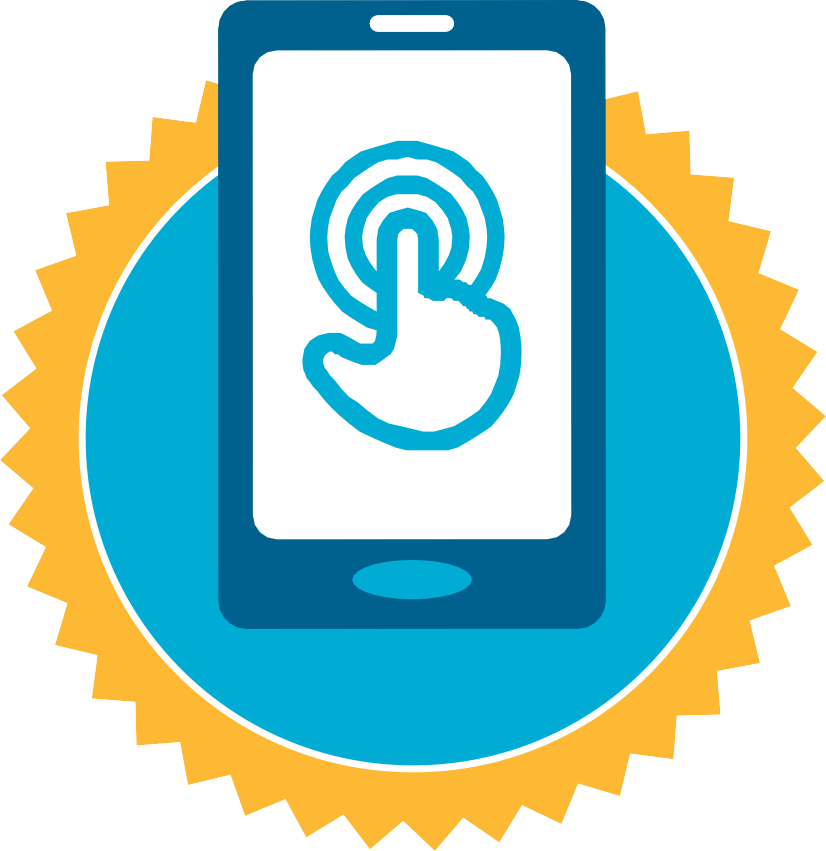 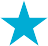 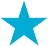 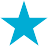 CERTIFICATE
has completedBASIC MOBILE INTERNET SKILLStraining
Date                                    Signed